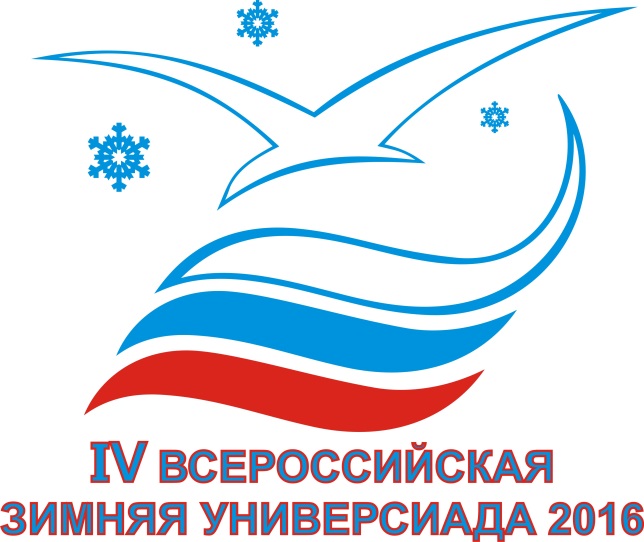 ИНФОРМАЦИОННЫЙ БЮЛЛЕТЕНЬ № 606 марта 2016 годаВ городе Саранск завершились финальные соревнования IV Всероссийской зимней Универсиады по лыжным гонкам.Ход командного первенства(учтены результаты по 3 видам спорта из 4)Количество медалей по лыжным гонкамПобедители и призеры УниверсиадыЛыжные гонкиИндивидуальная гонка 5 км классический стиль женщиныИндивидуальная гонка 10 км классический стиль мужчиныСледующий бюллетень выйдет 10 марта 2016 годаГлавный секретариат Универсиады работает в  г. Саранск, Лыжно-биатлонный комплекс, административный корпус, 3 этаж.Телефон	8(8342) 320034 тел/факсАдрес электронной почты	spartakiada@inbox.ruГЛАВНЫЙ СЕКРЕТАРИАТ УНИВЕРСИАДЫМестоВУЗСубъект Российской Федерациикол-во видов спортаВсего очковЛыжные гонкиЛыжные гонкиЛыжные гонкиМестоВУЗСубъект Российской Федерациикол-во видов спортаВсего очковместосуммаочки ком. зачета1Смоленская государственная академия физической культуры, спорта и туризмаСмоленская область34331273152Тюменский государственный университетТюменская область23311731173Сибирский федеральный университет Красноярский край330978894Уральский государственный университет физической культуры Челябинская область2295Российский государственный университет физической культуры, спорта, молодёжи и туризма (ГЦОЛИФК) Москва2231077586Сибирский государственный университет физической культуры и спорта Омская область322306317Чайковский государственный институт  физической культурыПермский край1178Государственный социально-гуманитарный университет Московская область1168Пензенский государственный университетПензенская область116214651610Поволжская государственная академия физической культуры, спорта и туризма Республика Татарстан21611541711Мордовский государственный педагогический институт имени М.Е. ЕвсевьеваРеспублика Мордовия11512Южно-Уральский государственный университет Челябинская область215410061413Великолукская государственная академия физической культуры и спортаПсковская область21559271314Тамбовский государственный университет имени Г.Р. Державина Тамбовская область21416185215Ульяновский государственный педагогический университетУльяновская область11316Вятский государственный гуманитарный университет Кировская область21377901117Самарский государственный технический университетСамарская область11268111218Ивановский государственный энергетический университет им. В.И. Ленина Ивановская область11119Екатеринбургский институт физической культуры и спорта (филиал УралГУФК) Свердловская область21120Военный институт физической культурыСанкт-Петербург11020Сургутский государственный педагогический университетХМАО11087891022Московская государственная академия физической культурыМосковская область21019181123Саратовский социально-экономический институт (филиал РЭУ им. Г.В. Плеханова), Саратовская область1824Чебоксарский политехнический институт (филиал МАМИ)Чувашская Республика283348125Красноярский государственный педагогический университет имени В.П. АстафьеваКрасноярский край1626Мурманский государственный технический университет Мурманская область1627Петрозаводский государственный университетРеспублика Карелия1612453628Забайкальский государственный университет Забайкальский край2629Российский государственный профессионально- педагогический университет Свердловская область1530Северо-Восточный федеральный университетРеспублика Саха (Якутия)1513353531Северный (Арктический) федеральный университет им. М.В. Ломоносова Архангельская область2520175132Ленинградский государственный университет им. А.С. ПушкинаЛенинградская область1414250433Национальный государственный университет физической культуры, спорта и здоровья им. П.Ф. Лесгафта Санкт-Петербург 2418182133Дальневосточная государственная академия физической культуры Хабаровский край2415188335Башкирский государственный педагогический университет им. М. АкмуллыРеспублика Башкортостан1336Камчатский государственный университет имени Витуса БерингаКамчатский край222685,6137Уральский федеральный университет имени первого президента России Б.Н. ЕльцинаСвердловская область2238Тверской государственный университетТверская область223162,3139Национальный исследовательский Нижегородский государственный университет им. Н.И. ЛобачевскогоНижегородская область1117184140Московский государственный технический университет имени Н.Э. БауманаМосква1141Костромской государственный технологический университетКостромская область1141Пермский государственный гуманитарно-педагогический университет Пермский край1143Саратовский национальный исследовательский государственный университетСаратовская область1143Мордовский государственный университет им. Н.П. ОгарёваРеспублика Мордовия1121168143Пермский национальный исследовательский политехнический университетПермский край1121168146Саратовский государственный аграрный университетСаратовская область1146Костромской государственный педагогический университет им. Н.А. Некрасова Костромская область1148Псковский государственный университетПсковская область1148Вологодский государственный университетВологодская область1123162148Рыбинский государственный авиационно-технологический университет Ярославская область1151Алтайский государственный университет (АГУ) Алтайский край 1151Курганская государственная сельскохозяйственная академия им. Т.С. МальцеваКурганская область1124148153Череповецкий государственный университет Вологодская область1153Марийский государственный университетРеспублика Марий Эл1125117155Костромская государственная сельскохозяйственная академия Костромская область1155Оренбургский государственный педагогический университетОренбургская область112781157Вятский государственный университетКировская область1157Рязанский государственный университет им. С.А. ЕсенинаРязанская область112871159Санкт-Петербургский государственный университет промышленных технологий и дизайнаСанкт-Петербург1159Барнаульский юридический институт МВД РоссииАлтайский край112970161Томский государственный университетТомская область113252,3162Российский государственный аграрный университет им К.А. Тимирязева (Калужский филиал)Калужская область113437163Владимирский государственный университет им. А.Г. и Н.Г. СтолетовыхВладимирская область1135291№№   п/пСубъект Российской ФедерацииВУЗВсегоВсегоВсегоЛыжные гонкиЛыжные гонкиЛыжные гонки№№   п/пСубъект Российской ФедерацииВУЗЗолотоСереброБронзаЗолотоСереброБронзаИТОГО:2323238881Архангельская областьСеверный (Арктический) федеральный университет имени М.В. Ломоносова12Ивановская областьИвановский государственный энергетический университет им В.И. Ленина23Кировская областьВятский государственный
гуманитарный университет11114Красноярский крайКрасноярский государственный педагогический университет им. В.П. Астафьева15Красноярский крайСибирский федеральный университет116МоскваРоссийский государственный университет физической культуры, спорта, молодежи и туризма (ГЦОЛИФК)4117Московская областьГосударственный социально-гуманитарный университет4138Омская областьСибирский государственный университет физической культуры и спорта219Пензенская областьПензенский государственный университет222210Пермский крайПермский государственный гуманитарно- педагогический университет1111Пермский крайЧайковский государственный институт физической культуры312Псковская областьВеликолукский государственная академия ФКСиТ1113Республика МордовияМордовский государственный педагогический институт им. М.Е. Евсевьева214Саратовская областьСаратовский социально-экономический институт (филиал РЭУ им. Г.В. Плеханова)215Свердловская областьРоссийский государственный профессионально-педагогический университет1116Смоленская областьСмоленская государственная академия физической культуры, спорта и туризма1511417Тюменская областьТюменский государственный университет51231118Ханты-Мансийский автономный округСургутский  государственный университет1119Челябинская областьУральский государственный университет физической культуры32220Челябинская областьЮжно-Уральский государственный университет11311221Чувашская РеспубликаЧебоксарский политехнический институт2МестоФамилия, имяВУЗРезультатЗолотоСедова АнастасияСмоленская государственная академия физической культуры спорта и туризма, Смоленская область15:05.9СереброСоболева ЕленаСмоленская государственная академия физической культуры спорта и туризма, Смоленская область15:34.2БронзаАлёшина ТатьянаТюменский государственный университет, Тюменская область16:04.0МестоФамилия, имяВУЗРезультатЗолотоЧервоткин АлексейПензенский государственный университет, Пензенская область27:47.7СереброСафиуллин РифатСургутский государственный педагогический университет, ХМАО-Югра27:52.9БронзаМальцев АртёмЮжно-Уральский государственный университет, Челябинская область28:07.0